Neumann诺音曼MT 48升级为沉浸式音频接口Neumann诺音曼发布Monitor Mission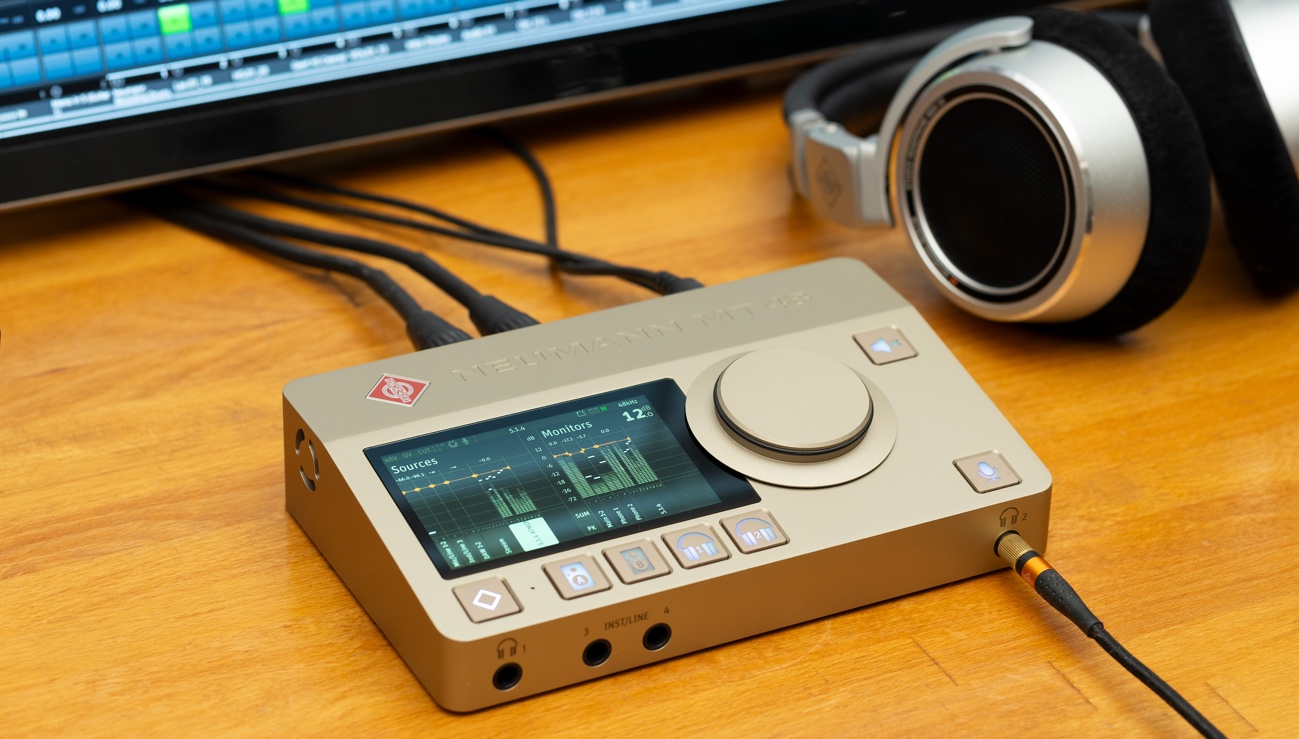 在NAMM 2024上，传奇录音棚设备专家Neumann诺音曼为去年发布的MT 48音频接口推出一项功能升级——Monitor Mission，能够将MT 48转变为一款可自由配置的监听控制器。除了单声道和立体声外，Monitor Mission还能处理环绕声格式（如5.1）和备受青睐的沉浸式音频格式（如杜比全景声7.1.4）。这为MT 48开辟了一个全新的应用领域，尤其是在混音和母带制作方面。Monitor Mission提供灵活的低音管理和复杂的校准功能，可根据听音位置调整音箱的频率和时域特性。其缩混功能支持以单声道或立体声模式监听多声道音频。Monitor Mission提供多种连接选项，支持用户通过S/PDIF或ADAT以各种方式连接录音棚监听音箱，模拟或数字信号均可实现。它甚至能在一个音箱组上结合多种连接类型。利用四路模拟监听输出和一个外部ADAT转换器，可实现高达7.1.4的系统。此外，内置的AES67接口可连接高专业度的多通道转换器，例如Merging Hapi MKII和/或AES67版本的诺音曼录音棚监听音箱。通过这种方式，用户几乎可以实现任意数量的通道。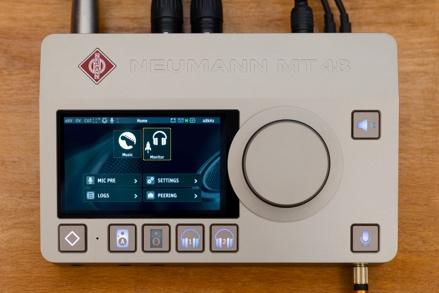 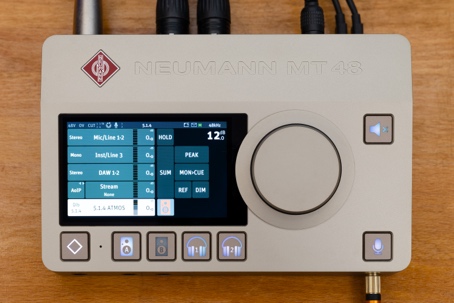 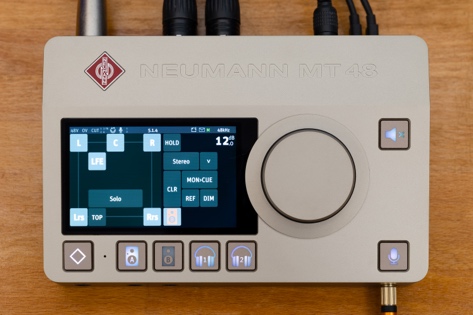 “Monitor Mission让MT 48变成了一款沉浸式音频接口！”产品负责人Stephan Mauer表示，“这使MT 48卓尔不群，只有其姊妹产品Merging Anubis才能与其媲美，而Monitor Mission也已通过Anubis在众多专业应用中证明了自己。用户因此可以确信他们获得的是一个完美的解决方案。此外，对各种规模的录音棚来说，相较于Anubis，MT 48的扩展连接功能使沉浸式解决方案更加灵活和实惠。MT 48集成了AES67支持和符合等级标准的USB IO，是一款易于集成的完美接口。”价格和货期Monitor Mission无需下载，将直接包含在二月发布的1.6.x版MT 48固件之中。Monitor Mission需通过单独的软件密钥激活。在2024年7月1日之前在诺音曼官网完成MT 48产品注册的用户可免费获得Monitor Mission的激活密钥。更多信息：https://www.neumann.com/zh-zh/products/audio-interfaces/mt-48/功能特性：将MT 48变成沉浸式音频接口和监听控制器适用于单声道、立体声、环绕声和沉浸式音频缩混，例如用于耳机播放灵活的低音管理对所有已连接的音箱进行频率和时域的空间校准支持遥控应用和网页端控制功能齐备、可独立运行，并且符合等级标准关于Neumann诺音曼Georg Neumann GmbH，称为Neumann.Berlin（诺音曼），是全球领先的录音棚级音频设备制造商，打造了许多富有盛名的传奇麦克风，如U 47, M 49, U 67和U 87。诺音曼于1928年创建于柏林，凭借技术创新屡获国际大奖。自2010年，在传奇扬声器创新品牌Klein + Hummel的产品基础上，诺音曼将其在电声换能器方面的专长扩展到录音棚监听音箱市场。首支诺音曼录音棚监听耳机于2019年面世。自2022年以来，诺音曼越来越关注为现场演出提供参考级解决方案。随着首款音频接口MT  48的推出，以及其革新性转换器技术，诺音曼现可提供拾取和传递最佳声音所需的所有必要技术。Georg Neumann GmbH于1991年并入森海塞尔集团，其产品由森海塞尔的子公司和长期贸易伙伴在全球销售。www.neumann.com大中华区新闻联络人顾彦多 Ivyivy.gu@sennheiser.com+86-13810674317